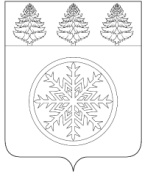 ПРОТОКОЛ  Общественного обсуждения по выбору территорий из перечня общественных территорий, подлежащих благоустройству в 2018 году в первоочередном порядкег. Зима                                                                                            01 февраля 2018 года                                                                                                                            14-00 час.Место проведения:  г. Зима,  микрорайон Ангарский, дом культуры «Горизонт»Количество участников: 30 человек.Слушали: начальника отдела архитектуры и градостроительства администрации ЗГМО Беляевского Сергея Владимировича. Докладчик объяснил порядок проведения общественного обсуждения и рейтингового голосования по выбору территории. В докладе определены проблемы, существующие на 13 общественных территориях  г. Зима, вошедших в муниципальную программу «Формирование современной городской среды Зиминского городского муниципального образования» на 2018-2022 годы, на основании общественного обсуждения, состоявшегося в сентябре 2017 г.Присутствующими: было задано 20 вопросов по существу благоустройства общественных территорий, каждый из участников высказал свои предложения.  Секретарь собрания:                  ___________________________     Полынов Д.А.    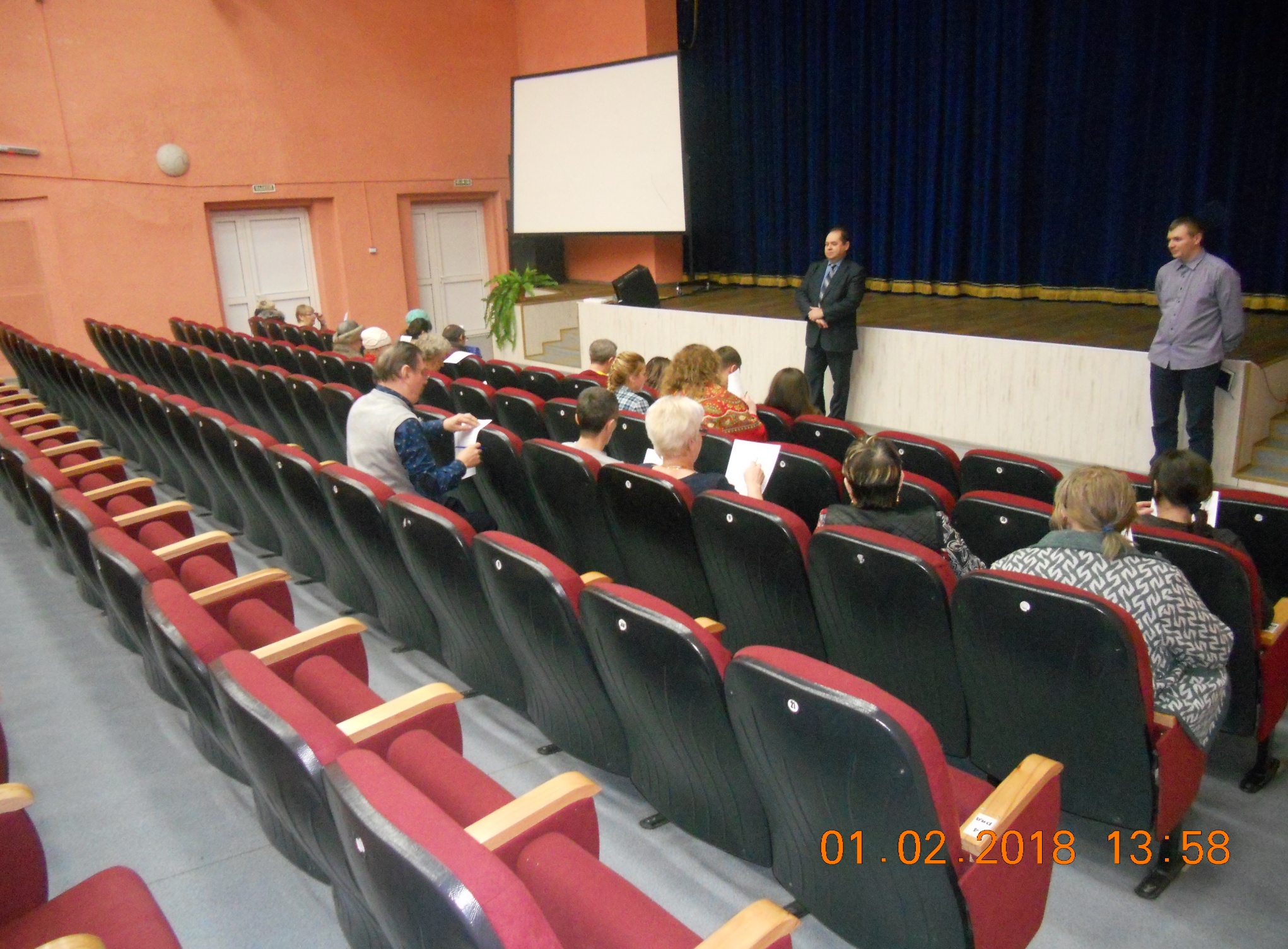 